Către ÎM „Moldcell” SA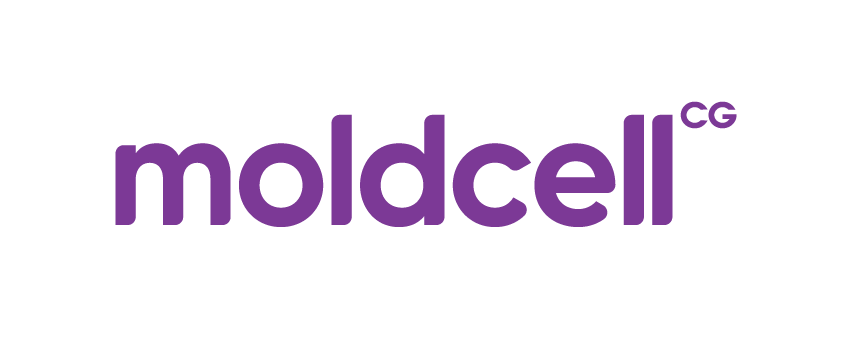 e-mail: corporate@moldcell.mdData:  	/ 	/2022Formular de activare a serviciului „Factura detaliată lunară”*Numele, prenumele abonatului sau denumirea companiei:Numele, prenumele reprezentantului abonatului:Factura detaliată pentru serviciu public de telefonie va include informația pentru următoarele numere:Adresa de e-mail pentru expedierea facturii detaliate electronică:Parola* de citire a facturii detaliate electronice:*Parola trebuie să conțină minim 6 caractere, primul simbol fiind neapărat literă.Adresa fizică pentru expedierea facturii detaliate tipărite prin intermediul serviciilor poștale:Notă. Factura detaliată poate fi oferită la solicitare pentru o perioada anterioară, dar nu mai mult de 3 luni calendaristice, sau poate fi activată ca serviciu lunar, expediată prin e-mail. În cel din urmă caz, serviciul adițional se acordă la începutul fiecărei luni pentru activitatea din luna precedentă. Grație acestui serviciu vei putea obține lunar factura detaliată în formă electronică pe o adresă e-mail indicată în prealabil de către tine în cerere. Tarifele pentru serviciul ales pot fi vizualizate pe www.moldcell.md. Semnătura Abonatului/Clientului ______________Semnătura Furnizor ________________________Factură detaliată tipărită (la solicitare)Factură detaliată electronică (la solicitare)Factură detaliată electronică (lunar)□□□Factură detaliată serviciu public de telefonie intrareFactură detaliată serviciu public de telefonie ieșire□□